IL SECOLO XIX    17 gennaio 2009FERMATE AMT NEI QUARTIERIA Ponente scoppia la polemica delle pensiline "recuperate"Due gabbiotti destinati alla rottamazione collocati a San Carlo di Cese e a Pra'.  
Ora l'ufficio arredo urbano ne delega la manutenzione“NON CI FERMIAMO, andiamo avanti malgrado gli assurdi ostacoli posti dalla burocrazia comunale. La prossima pensilina usata che riusciremo a ottenere da Amt, la installeremo alla fermata davanti alla società Multedo .È scontro tra il presidente del municipio Levante e dirigente Aster, Mauro Avvenente (Pd), è il responsabile della Direzione tributi del Comune, Ennio Dina. Al centro della querelle, che potrebbe diventare un caso politico, c'è l'iniziativa assunta lo scorso ottobre dal municipio Ponente «per offrire un riparo ai passeggeri dei bus di alcune zone periferiche costretti, da anni, ad aspettare i mezzi pubblici sotto la pioggia e al gelo». «Siccome la richiesta di installare pensiline in certe fermate è rimasta sempre inascoltata - ricorda Avvenente - abbiamo deciso di fare da soli. Così abbiamo chiesto e ottenuto da Amt un paio di gabbiotti destinati alla rottamazione e, in accordo con l'azienda, li abbiamo posizionati in due punti particolarmente disagiati: a San Carlo di Cese, sulle alture di Pegli, e in via Due Dicembre, al Cep di Pra'».Sembrava finita lì. Invece, lo scorso dicembre, il direttore dell'Ufficio tributi e responsabile per l'Arredo urbano, Ennio Dina scrive al "sindaco" del Ponente una lettera dai toni piuttosto duri: «Premesso che le installazioni di cui si parla non risultano autorizzate, si fa presente che ogni eventuale onere per pulizia e manutenzione dei manufatti in questione, nonché ogni relativa responsabilità, ricadono unicamente su codesto municipio». La missiva ha fatto infuriare Avvenente che, a sua volta, ha preso carta e penna chiedendo un intervento del sindaco,Marta Vincenzi. «Sono esterrefatto», scrive e ripete a voce Avvenente: «Invece di agevolare le realtà decentrate che si sforzano di soddisfare, tra mille difficoltà, le giuste richieste dei cittadini si bacchettano i municipi scaricando su di essi oneri che normalmente sono a carico del Comune». Ma perché il Comune non ha mai installato pensiline alle fermate dei bus più esposte alle intemperie? «Semplice - risponde Avvenente -: la società Cemusa, che in base a un contratto con l'amministrazione installa le pensiline gestendo gli spazi pubblicitari su di esse, non ha mai avuto interesse a posizionare strutture e arredi in luoghi evidentemente giudicati poco appetibili sul piano commerciale. Noi abbiamo sopperito a questa situazione assurda e all'inerzia dell'Ufficio competente. E lo faremo ancora».C. LU.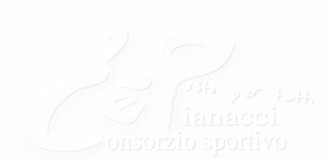 